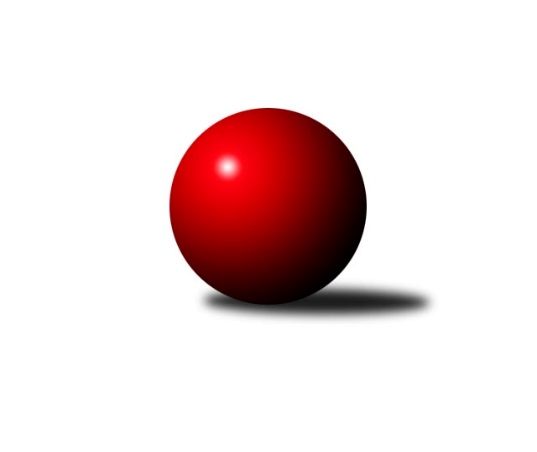 Č.5Ročník 2019/2020	20.5.2024 Podnikovka Slavonice 1.liga 2019/2020Statistika 5. kolaTabulka družstev:		družstvo	záp	výh	rem	proh	skore	sety	průměr	body	plné	dorážka	chyby	1.	KC Lentra Darda	4	4	0	0	30 : 10 	(17.5 : 10.5)	999	8	701	298	10.5	2.	Pacoši	5	3	0	2	28 : 22 	(21.5 : 14.5)	1013	6	693	320	17.2	3.	Klub u Kořena	5	2	0	3	26 : 24 	(15.5 : 18.5)	975	4	675	300	16.2	4.	Motorpal	4	2	0	2	20 : 20 	(14.5 : 13.5)	960	4	668	292	21.8	5.	SuperMix	4	2	0	2	18 : 22 	(14.5 : 13.5)	965	4	666	300	21.5	6.	Rallycross	4	1	0	3	16 : 24 	(12.5 : 17.5)	952	2	647	305	18.3	7.	STS Chvojkovice	4	1	0	3	12 : 28 	(10.0 : 18.0)	887	2	632	256	30Tabulka doma:		družstvo	záp	výh	rem	proh	skore	sety	průměr	body	maximum	minimum	1.	KC Lentra Darda	2	2	0	0	14 : 6 	(10.0 : 6.0)	1003	4	1005	1001	2.	Pacoši	3	2	0	1	18 : 12 	(13.5 : 8.5)	976	4	998	936	3.	Klub u Kořena	2	1	0	1	10 : 10 	(7.5 : 8.5)	983	2	988	977	4.	SuperMix	2	1	0	1	8 : 12 	(7.0 : 5.0)	956	2	984	928	5.	Motorpal	3	1	0	2	12 : 18 	(8.5 : 11.5)	959	2	992	921	6.	Rallycross	1	0	0	1	2 : 8 	(2.5 : 5.5)	923	0	923	923	7.	STS Chvojkovice	2	0	0	2	4 : 16 	(3.5 : 8.5)	880	0	897	862Tabulka venku:		družstvo	záp	výh	rem	proh	skore	sety	průměr	body	maximum	minimum	1.	KC Lentra Darda	2	2	0	0	16 : 4 	(7.5 : 4.5)	1018	4	1059	976	2.	Motorpal	1	1	0	0	8 : 2 	(6.0 : 2.0)	961	2	961	961	3.	Klub u Kořena	3	1	0	2	16 : 14 	(8.0 : 10.0)	974	2	979	965	4.	Pacoši	2	1	0	1	10 : 10 	(8.0 : 6.0)	1021	2	1045	997	5.	SuperMix	2	1	0	1	10 : 10 	(7.5 : 8.5)	951	2	988	914	6.	Rallycross	3	1	0	2	14 : 16 	(10.0 : 12.0)	958	2	977	944	7.	STS Chvojkovice	2	1	0	1	8 : 12 	(6.5 : 9.5)	895	2	950	839Tabulka podzimní části:		družstvo	záp	výh	rem	proh	skore	sety	průměr	body	doma	venku	1.	KC Lentra Darda	4	4	0	0	30 : 10 	(17.5 : 10.5)	999	8 	2 	0 	0 	2 	0 	0	2.	Pacoši	5	3	0	2	28 : 22 	(21.5 : 14.5)	1013	6 	2 	0 	1 	1 	0 	1	3.	Klub u Kořena	5	2	0	3	26 : 24 	(15.5 : 18.5)	975	4 	1 	0 	1 	1 	0 	2	4.	Motorpal	4	2	0	2	20 : 20 	(14.5 : 13.5)	960	4 	1 	0 	2 	1 	0 	0	5.	SuperMix	4	2	0	2	18 : 22 	(14.5 : 13.5)	965	4 	1 	0 	1 	1 	0 	1	6.	Rallycross	4	1	0	3	16 : 24 	(12.5 : 17.5)	952	2 	0 	0 	1 	1 	0 	2	7.	STS Chvojkovice	4	1	0	3	12 : 28 	(10.0 : 18.0)	887	2 	0 	0 	2 	1 	0 	1Tabulka jarní části:		družstvo	záp	výh	rem	proh	skore	sety	průměr	body	doma	venku	1.	STS Chvojkovice	0	0	0	0	0 : 0 	(0.0 : 0.0)	0	0 	0 	0 	0 	0 	0 	0 	2.	KC Lentra Darda	0	0	0	0	0 : 0 	(0.0 : 0.0)	0	0 	0 	0 	0 	0 	0 	0 	3.	Motorpal	0	0	0	0	0 : 0 	(0.0 : 0.0)	0	0 	0 	0 	0 	0 	0 	0 	4.	Rallycross	0	0	0	0	0 : 0 	(0.0 : 0.0)	0	0 	0 	0 	0 	0 	0 	0 	5.	Klub u Kořena	0	0	0	0	0 : 0 	(0.0 : 0.0)	0	0 	0 	0 	0 	0 	0 	0 	6.	SuperMix	0	0	0	0	0 : 0 	(0.0 : 0.0)	0	0 	0 	0 	0 	0 	0 	0 	7.	Pacoši	0	0	0	0	0 : 0 	(0.0 : 0.0)	0	0 	0 	0 	0 	0 	0 	0 Zisk bodů pro družstvo:		jméno hráče	družstvo	body	zápasy	v %	dílčí body	sety	v %	1.	Milan Trávníček 	KC Lentra Darda 	6	/	3	(100%)		/		(%)	2.	Libor Svoboda 	KC Lentra Darda 	6	/	4	(75%)		/		(%)	3.	Josef Svoboda 	Motorpal 	6	/	4	(75%)		/		(%)	4.	Michal Dostál 	Rallycross 	6	/	4	(75%)		/		(%)	5.	Pavel Kučera 	Rallycross 	6	/	4	(75%)		/		(%)	6.	Miroslav Kadrnoška 	KC Lentra Darda 	6	/	4	(75%)		/		(%)	7.	David Pešák 	Pacoši 	6	/	5	(60%)		/		(%)	8.	Jiří Ondrák ml. 	SuperMix 	4	/	2	(100%)		/		(%)	9.	Antonín Ferdan 	Pacoši 	4	/	2	(100%)		/		(%)	10.	Jiří Svoboda 	KC Lentra Darda 	4	/	2	(100%)		/		(%)	11.	Martin Lukš 	Motorpal 	4	/	3	(67%)		/		(%)	12.	Jiří Ležák 	SuperMix 	4	/	3	(67%)		/		(%)	13.	Šarlota Holzäpflová 	STS Chvojkovice 	4	/	3	(67%)		/		(%)	14.	Bohumil Endl 	Motorpal 	4	/	3	(67%)		/		(%)	15.	Jan Šuhaj 	Pacoši 	4	/	3	(67%)		/		(%)	16.	Tomáš Neužil 	Klub u Kořena 	4	/	3	(67%)		/		(%)	17.	Dušan Šívr 	Pacoši 	4	/	4	(50%)		/		(%)	18.	Martin Kovář 	Motorpal 	4	/	4	(50%)		/		(%)	19.	Lukáš Macků 	Klub u Kořena 	2	/	1	(100%)		/		(%)	20.	David Drobilič 	STS Chvojkovice 	2	/	1	(100%)		/		(%)	21.	Karel Fabeš 	Pacoši 	2	/	1	(100%)		/		(%)	22.	Milena Žampachová 	SuperMix 	2	/	1	(100%)		/		(%)	23.	Pavel Blažek 	STS Chvojkovice 	2	/	1	(100%)		/		(%)	24.	Iveta Kabelková 	Klub u Kořena 	2	/	1	(100%)		/		(%)	25.	Petr Janák 	Klub u Kořena 	2	/	2	(50%)		/		(%)	26.	Roman Sedlák 	Klub u Kořena 	2	/	2	(50%)		/		(%)	27.	Karel Kunc 	SuperMix 	2	/	2	(50%)		/		(%)	28.	Miroslav Bartoška 	Klub u Kořena 	2	/	2	(50%)		/		(%)	29.	Jindra Kovářová 	Pacoši 	2	/	2	(50%)		/		(%)	30.	Vladimír Pazderka 	Klub u Kořena 	2	/	2	(50%)		/		(%)	31.	Jiří Ondrák st. 	KC Lentra Darda 	2	/	2	(50%)		/		(%)	32.	Kateřina Matoušková 	STS Chvojkovice 	2	/	3	(33%)		/		(%)	33.	František Severa 	SuperMix 	2	/	3	(33%)		/		(%)	34.	Ludvík Kadlec 	Klub u Kořena 	2	/	4	(25%)		/		(%)	35.	Ladislav Dofek 	Rallycross 	2	/	4	(25%)		/		(%)	36.	Jan Kubeš 	KC Lentra Darda 	0	/	1	(0%)		/		(%)	37.	Veronika Nosková 	Rallycross 	0	/	1	(0%)		/		(%)	38.	Eva Fabešová 	Pacoši 	0	/	1	(0%)		/		(%)	39.	Petr Musil 	Pacoši 	0	/	1	(0%)		/		(%)	40.	Jiří Vojtíšek 	Klub u Kořena 	0	/	1	(0%)		/		(%)	41.	Vít Beranovský 	Motorpal 	0	/	1	(0%)		/		(%)	42.	Radka Karpíšková 	STS Chvojkovice 	0	/	1	(0%)		/		(%)	43.	Jiří Matoušek 	STS Chvojkovice 	0	/	1	(0%)		/		(%)	44.	Radek Beranovský 	Motorpal 	0	/	1	(0%)		/		(%)	45.	Jakub Kadrnoška 	Rallycross 	0	/	1	(0%)		/		(%)	46.	František Běhůnek 	SuperMix 	0	/	1	(0%)		/		(%)	47.	Josef Petrik 	Rallycross 	0	/	2	(0%)		/		(%)	48.	Aleš Macků 	Klub u Kořena 	0	/	2	(0%)		/		(%)	49.	Stanislav Tichý 	SuperMix 	0	/	3	(0%)		/		(%)	50.	Petra Böhmová 	STS Chvojkovice 	0	/	3	(0%)		/		(%)	51.	Hana Drobiličová 	STS Chvojkovice 	0	/	3	(0%)		/		(%)Průměry na kuželnách:		kuželna	průměr	plné	dorážka	chyby	výkon na hráčeNejlepší výkony na kuželnách:Četnost výsledků: